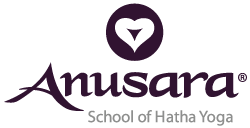 Schema  Universale  di  Valutazione  della Classe (UCAF)Questo modulo include sia componenti tecniche che artistiche di una lezione di Anusara® Yoga. Sia il Mentore/ Valutatore che l'insegnante rivedono la lezione e poi confrontano il modulo UCAF. Il modulo UCAF fornisce una revisione chiara e trasparente, attraverso il quale sia il Mentore/Valutatore che l'insegnante valutano la lezione usando gli stessi criteri. Questa revisione evidenzia aree che di competenza, padronanza e sviluppo per l'insegnante.Come usare il modulo UCAF:Ogni sezione include uno spazio per il commento. Mentori e Valutatori sono fortemente incoraggiati a fornire un feedback chiaro, specifico e dettagliato sulle conoscenze e le abilità in cui l'insegnante eccelle E quali sono le aree in cui l'insegnante ha opportunità di raffinarsi e/o migliorarsi. L'insegnante dovrebbe anche commentare in modo adeguato nel suo modulo di auto revisione come pratica di riflessione personale e auto-consapevolezza.Informazioni per insegnanti e mentori/assessori:PARTE I - Criteri Tecnica Criteri TecniciApertura (dalle prime parole agli studenti fino al termine dell'invocazioneAggiungete commenti: Criteri TecniciSequenzaAggiungete commenti : Criteri TecniciDimonstrazione (demo)Aggiungete commenti: Criteri TecniciLinguaggio e Intreccio del Tema (nella Lezione)Aggiungete commenti:Criteri TecniciInsegnare gli Asana con i Principi Universali di Allineamento.Aggiungete commenti: Criteri TecniciOsservazione e AggiustamentiAggiungete commenti:PARTE II - Criteri artisticiCi sono due sezioni nei Criteri Artistici: tema e interazione con gli studenti. Le categorie elencate in questa sezione sono più soggettive sia per il Mentore/Valutatore che per l'Insegnane.Il Mentore/Valutatore e l'insegnante completano indipendentemente i commenti in ogni sezione per notare dove l'insegnante eccelle e dove necessita miglioramenti. Il Mentore/Valutatore deve fornire esempi e compiti per aiutare l'insegnante a migliorare e crescere nelle aree che sono state valutate “buono, adeguato, e necessita di miglioramento”, come per le aree “eccezionale e notevole”. Esempi specifici aiutano l'insegnante a capire cosa il Mentore/Valutatore sta cercando in termini di progressione verso un insegnamento notevole e eccezionale.Aggiungete commenti per supportare la vostra valutazione. Criteri artisticaTemaIl tema può essere più tradizionalmente filosofico, o il tema può applicare la filosofia alle idee di ogni giorno.Aggiungete commenti:Criteri artisticaInterazione con gli studentiAggiungete commenti:RiepilogoDescrivi le qualità più incisive di questo insegnante:Descrivi le are di crescita raccomandate per questo insegnante :L'insegnante possiede i requisiti per essere approvato al prossimo livello di licenza (Insegnante Anusara® Certified e Anusara-Inspired™)? Se sì, spiega brevemente. Se no, spiega quali sono le prossime azioni/passi/compiti per l'insegnante:Questo è un'auto valutazione:SÌ NO Nome dell'Insegnante:  Nome del Mentore/Valutatore:Data di Registrazione:Data di questa valutazione: Criteri di revisione tecnica per Anusara-Inspired e Certified Anusara:Gli insegnanti nel processo di certificazione devono presentare il  Modulo di Planificazione della Lezione al loro valutatore per la revisione, prima di filmare la loro prima classe.Il video o la lezione deve durare almeno 60 minuti.In tutti i Video di Certificazione l'inquadratura deve riprendere l'insegnante durante tutto il tempo e la maggior parte degli studenti.“Non Applicabile” (NA) è da usare se il commento non si è applicato alla classe. NA non verrà considerate per il voto complessivo.Tre (3) o più valutazioni “no” richiedono un nuovo video completo O un breve video che dimostri il miglioramento e la competenza nei precedenti “no” ricevuti.La sala era ordinata con i tappetini in file in modo che insegnante e studenti potessero vedersi in modo chiaroSÌ NO Ha condiviso una storia o un aneddoto personale che era correlato al temaSÌ NO L'introduzione del tema della lezione conteneva una dichiarazione chiara del tema (potrebbe includere una qualità del cuore)SÌ NO Ha collegato il tema allo proposito Universale della pratica Ricordo, celebrazione, chit, ananda, qualità del Divino, etc)SÌ NO Ha incluso del tempo per la Centratura e/o InvocazioneSÌ NO Tempo totale per l'apertura, prima dell'inizio degli asana, durata tra i 5 e i 7 minutiSÌ NO Il riscaldamento era comprensivo di movimenti semplici e grandi di durata da breve a moderata.SÌ NO Le posizioni in piedi/ le posizioni attive hanno dato l'opportunità di stabilir focalizzazione sull’allineamento.SÌ NO La “Sequenza Apice” ha preparato gli studenti per la postura apice e la conteneva.SÌ NO La chiusura ha stabilizzato gli studenti in modo efficace e ha richiamato il tema, compreso savasna e/o meditazioneSÌ NO La lezione era funzionalmente proporzionata (ogni sezione della lezione aveva tempo adeguato; ad es. dal riscaldamento alle posture in piedi, sviluppo verso la postura apice, dimostrare la postura apice, raffreddamento, chiusura, etc.)SÌ NO Il livello di impegno era proporzionato al livello di abilità generale della lezione e le modifiche offerte quando appropriate.SÌ NO Conteneva almeno una dimostrazione. La demo era concisa e di lughezza appropriata (la raccomandazione generale è da 2 a 3 minuti). Brevi “Spiegazioni di come si fa” non contano.SÌ NO La demo era focalizzata su non più di 2 -3 azioni SÌ NO La demo conteneva/si collegava al tema e/o all’affermazione di Cit/AnandaSÌ NO Comandi Attivi: ha usato linguaggio attivo quando istruiva gli asanaSÌ NO Attivo/Passivo: ha incluso almeno due esempi di linguaggio passivo per dare il tempo agli studenti di sentire gli affetti dei comandi attiviSÌ NO Collegamento delle istruzioni: ha incluso almeno due esempi di linguaggio di collegamentoSÌ NO Direzionalità: Le direzioni erano chiare in riferimento quale parte del corpo si muove e in quale direzione e da dove muovono e verso dove vanno l'Energia Muscolare e Organica.SÌ NO Voce: La voce era chiara e facile da comprendere abbastanza alta, modulata, articolata, libera da parole in eccesso, diretta verso gli studenti, etc.)SÌ NO Linguaggio del cuore: l'insegnante ha intrecciato il tema almeno 3 volte nella parte di classe degli asana, usando le qualità del cuore con le azioni.SÌ NO Ha insegnato tutti i cinque PUA, in ordine, in due posture.SÌ NO Ha enfatizzato in modo chiaro uno o due azioni di allineamento, mentre ha incluso gli altri in modo appropriato quando necessari.SÌ NO Ha dato istruzioni precise, complete ed accurate per le azioni di allineamento scelte (ad es. menzionare tutte le direzioni appropriate per l'EM o l'EO, più punti focali, punti di origine e di terminazione)SÌ NO Ha incluso istuzioni sul respiro per la maggioranza dei movimento durante la classeSÌ NO Imbeccate e istruzioni basate sulle azioni degli studenti e/o sulle non azioni (l'insegnante insegna in base a quello che vede).SÌ NO Le istruzioni verbali sono state date prima dell'aggiustamento fisico, con eccezioni logiche.SÌ NO Gli studenti con un disallineamento importante sono stati seguiti e corretti verbalmente per primi.SÌ NO Agli studenti più “capaci” ha offerto opzioni/ miglioramenti della postura.SÌ NO Agli studenti è stato proposto di usare supporti (mattoni, coperte, cinture, etc) quando necessario.SÌ NO Gli aggiustamenti fisici sono stati dati con capacità, dimostrando sensibilità e stabilità prima e durante l'aggiustamento, sia per affrontare un disallinemento o per migliorare un allineamento esistente. [Possibile N/A]SÌ NO N/A Criteri di revision artistica per Anusara-Inspired e Certified Anusara: Requisito minimo per passare a Anusara Certified : tutti i punteggi devono ricadere nelle categorie “Notevole" o "Eccezionale” Requisito minimo per passare a Anusara-Inspired: tutti i punteggi devono ricadere delle categorie "Adeguato',"Buono","Notevole" o "Eccezionale"Necessita miglioramentiAdeguatoBuonoNotevoleEccezionaleArgomento/messaggio poco chiaro o che cambia Messaggio Consistente (tema storia/tono)Incluso solo una volta o maiAlmeno 5 riferimenti al tema durante la classeManca di profondità o connessioneRiferimento chiaro che college alle ragioni filosofiche della pratica (chit/ananda o alter caratteristiche del Divino)Necessita miglioramentiAdeguatoBuonoNotevoleEccezionaleNon guarda in modo accurato e diretto gli studenti, non notando disallineamenti e/o segni di dolore e disagio.Era ben sintonizzato con presenza degli studenti e capace di vedere le loro necessitàStanza disordinata, azioni degli studenti pericolose per loro o che non creano connessioni personaliHa creato un ambiente sicuro e di benvenuto.Presenza limitata ad una piccola porzione della sala o vagava senza scopo. Ha interagito individualmente con pochi studenti. Pratica mentre insegna.Ha onorato tutti gli student muovendosi con intenzione nella sala. (stava fermo/si muoveva dove poteva vedere e occuparsi degli studenti)Le istruzioni avevano a che fare solo con i movimenti  del corpo esteriore.Gli studenti sono stati incoraggiati a esprimere le posture dall’interno verso l'esternoLa direzione del tocco inappropriata o che manca di abilità o rispetto.Il tocco era premuroso, abile e sensibile